ПЛАН работы МО классных руководителей на  2018-2019 учебный годПредседатель МО Симонова Маргарита Анатольевна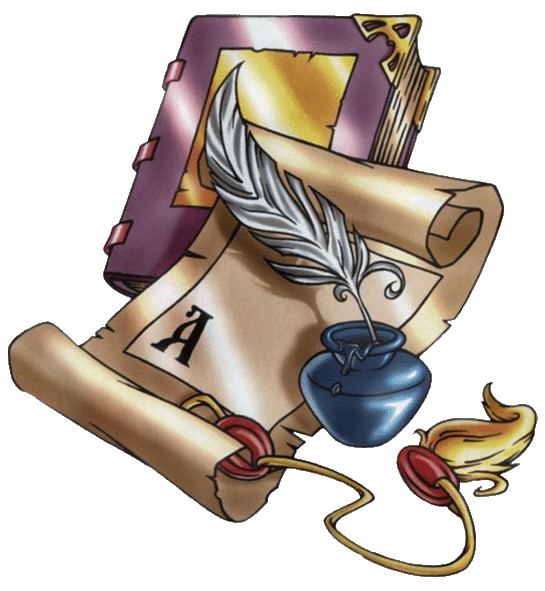 Методическая тема: «Современные образовательные технологии и методики в воспитательной системе классного руководителя в условиях реализации ФГОС второго поколения»Цель МО: Повышение профессионального мастерства классных руководителей и мастеров производственного обучения, обобщение и распространение педагогического опытаЗадачи МО:1.Совершенствование и повышение эффективности воспитательной работы в техникуме.2.Организация информационно-методической и практической помощи классным руководителям и мастерам производственного обучения в воспитательной работе со студентами.3.Методическая помощь классным руководителям и мастерам п/о в овладении новыми педагогическими технологиями в воспитательной работе.4.Развитие информационной культуры педагогов и использование информационных технологий в воспитательной работе.Приоритетные направления методической работы:1.Повышение теоретического, методического уровня подготовки классных руководителей и мастеров п/о по вопросам психологии и педагогики воспитательной работы.2.Информирование о нормативно-правовой базе, регулирующей работу классных руководителей и мастеров п/о.3.Обобщение, систематизация и распространение передового педагогического опыта.4.Вооружение классных руководителей и мастеров п/  современными воспитательными технологиями и знаниями современных форм и методов работы.Функции МО классных руководителей-Методическая функция:-Создание портфеля классного руководителя                              в течение года диагностический материал;протоколы родительских собраний;методические материалы;банк воспитательных мероприятий;-Участие в конкурсах профессионального мастерства                 в течение года-Участие в конкурсе методических разработок                             в течение года-Мониторинг деятельности классных руководителей,            1 раз в полугодиемастеров п/о уровня воспитанности обучающихся-Организационно-координационная функция:-Совместная деятельность классного руководителя и мастера п/о с психологической службой,  библиотекой и предметными МО по изучению развития личности в групповом коллективе  в течение учебного года                                                                    -Функция планирования и анализа:-Планирование с помощью организационно - деятельностной игры-Экспертиза воспитательного пространства техникума (мониторинг деятельности в таблицах, графиках, диаграммах)-Анализ инновационной работы- Самоанализ компонентов в воспитательной деятельности-Самоанализ  работы классного руководителя и мастера п/о согласно должностным обязанностям.-Инновационная функция:-Включение информационных технологий в воспитательный процесс-Применение технологии «Открытое пространство»-Публикация в СМИ, пополнение  сайта техникумаФормы методической работы:семинары;консультации;документация по воспитательной работе;организация работы с родителями;студенческое  самоуправление в группе;классный час- это……;мастер-классыРуководитель МО классных руководителей ведет следующую документацию:         - список членов МО;         - годовой план работы МО;        - протоколы заседаний;         - аналитические  материалы по итогам проведенных мероприятий,    тематического административного контроля         - инструктивно-методические документы, касающиеся воспитательной работы в классных коллективах и деятельности классных руководителей;         - материалы «Методической копилки» классных руководителей.Функциональные обязанности классного руководителя.В процессе организации воспитательной работы  в группе классный руководитель и мастер п/о осуществляет следующие функции:          - изучение  личности учащихся;        - анализ координации и коррекции образовательного процесса и взаимоотношений в группе (учащихся между собой  в группе  и с учащимися других  групп, учащихся и учителей…);         - организация планирования, подготовки, проведения и подведения итогов периодов жизнедеятельности группового коллектива и групповых мероприятий: классных часов, минут информации и общения, огоньков, конкурсов и т.д. ;              - социальная защита учащихся (совместно с социальным педагогом);         - работа с родителями учащихся;         -педагогическое обеспечение деятельности ученического самоуправления в группе        В начале учебного года: составляет список группы и оформляет  педагогический дневник;изучает условия семейного воспитания;уточняет или составляет социальный паспорт группы и сдает его социальному педагогу;собирает полную информацию об участии учащихся группы в конкурсах, мероприятиях, спортивных состязаниях и т.д.проводит работу по вовлечению учащихся в разнообразную деятельность (студсовет, волонтерское движение, молодежное движение «Свежий ветер» и т. д. в целях развития их способностей);организует коллективное планирование;составляет план воспитательной работы группы, согласовывает его с руководителем МО классных руководителей и сдает на утверждение заместителю директора по ВР  Ежедневно:отмечает в групповом  журнале отсутствующих учащихся;осуществляет педагогическую помощь активу группы;осуществляет контроль за внешним видом учащихся  Еженедельно:осуществляет контроль за ведением классного журнала учителями-предметниками;проводит классный час Ежемесячно:организует коллектив группы на участие в мероприятиях техникума;помогает активу организовывать подведение итогов жизнедеятельности  групповых коллективов;проводит занятия по ПДД и плановый инструктаж по ТБ;дежурит на общетехникумовских  вечерах;контролирует участие в кружках, секциях, клубах, других  объединениях учащихся своей группы, требующих особой педагогической заботы.  В течение полугодия:организует выполнение рекомендаций медицинских работников по охране здоровья учащихся;помогает активу в организации жизнедеятельности группы (планирование, организация дел, коллективный анализ);оперативно информирует социального педагога, заместителя директора по ВР   о девиантном поведении учащихся, о случаях грубого нарушения учащихся группы  устава  техникума;проводит родительское собрание;посещает МО классных руководителей, семинары, совещания по вопросам воспитательной  работы.В конце полугодия:организует подведение итогов успеваемости и посещаемости учащихся и жизнедеятельности группы;сдает заместителю  директора воспитательной работе отчет по воспитательной работе с анализом, заместителю директора по учебной работе отчет об успеваемости и посещаемости группы и оформленный классный журнал.      Перед  каникулами:проводит классный час по правилам безопасного поведения во время каникул;организует беседы, лекции по правилам пожарной, дорожно-транспортной, электробезопасности, также по безопасности на воде и на льду, на спортивной площадке, на ж/д дорогеВ конце учебного года:организовывает подведение итогов жизнедеятельности группы в учебном году;проводит педагогический анализ учебно-воспитательного процесса в группе и сдает его заместителю директора по воспитательной  работе;организует ремонт кабинета;получает от родителей учащихся данные о летнем отдыхе детей.Календарно-тематический планработы  методического объединения классных руководителей на  2018 – 2019 учебный год1.Проведение открытых классных часов 2.Взаимопосещение классных часов, внеклассных мероприятий.3.Разбор персональных дел отдельных студентов.4.Консультации и помощь классным руководителям и мастерам п/о в  воспитательной работе.5.Посещение на дому студентов, не посещающих занятия.6.Индивидуальная работа с детьми-сиротами, со студентами, склонными к правонарушениям.             План работы МО классных руководителей может быть частично изменен и дополнен в течение учебного года.Организация контроля внутри МО.                 Председатель МО ________________ Симонова М. А.Рассмотрено на заседании МО Классных руководителей        Протокол № ___________ «___»_____________2018г.                                                                                                УТВЕРЖДАЮ Заместитель директора по ВР                                             ____________О.Н.Зубакова «___»_____________2018г.СрокиФорма проведенияТемаОтветственныйсентябрьЗаседание МОТема: «Организация воспитательной работы на новый учебный год»Цель: обеспечение нормативно-методического сопровождения воспитательного процесса1.Корректировка и утверждение плана работы МО на 2018-2019 учебный год2.Организация воспитательной работы  (обсуждение и утверждение плана воспитательной работы техникума на 2018-2019 учебный год)3.Составление графика проведения открытых  внеклассных мероприятий4.Организация и проведение «Дня здоровья», «Дня первокурсника»Зам. директора по ВР Зубакова О.Н.Председатель МО Симонова М.А.октябрьЗаседание МО1.Об организации и проведении дня самоуправления студентов2.Зам. директора по ВР Зубакова О.Н.Председатель МО Симонова М.А.ноябрьЗаседание  МОТема: «Роль классных часов в организации взаимодействия классного руководителя и мастера п/о с обучающимися»Цель: обмен опытом1.Доклад «Роль классных часов в организации взаимодействия классных руководителей с обучающимися.2. Деятельность классного руководителя: из опыта работы:- использование информационных технологий в работе с группой- организация внутригруппового самоуправления- взаимодействие классного руководителя  и привлечение родителей обучающихся к процессу воспитанияЗам. директора по ВР Зубакова О.Н.Председатель МО Симонова М.А.декабрьЗаседание МОТема: « Педагогический мониторинг эффективности воспитательного процесса в первое полугодии»1.Анализ и  отчет  по воспитательной работе за первое полугодие2.Организация и проведение мероприятий ко Дню энергетиков3.Организация и проведение Новогодних мероприятий4.О зимнем отдыхе обучающихся на каникулахЗам.директора по ВР Зубакова О.Н.Председатель МО Симонова М.А.февральЗаседание МОТема: Патриотическое воспитание как систематическая и целенаправленная деятельность ОУ по формированию у обучающихся гражданского сознания.Цель: совершенствование форм и способов формирования развития у обучающихся гражданского сознания, патриотизма - как важнейших духовно-нравственных и социальных ценностей, высокой ответственности и дисциплинированности1. Патриотическое воспитание – великое дело: им решается участь человека.2. Системный подход к решению проблемы формирования активной гражданской позиции учащихся3. Урок мужества (  классные часы по патриотическому воспитанию)6.Организация и проведение фестиваля военно-патриотической песни «Споемте, друзья!»Зам.директора по ВР Зубакова О.Н.Председатель МО Симонова М.А.мартКруглый столТема: Нетрадиционные формы сотрудничества классного руководителя с учащимися и их родителями.Цель: овладение классными руководителями новыми методами и приемами воспитанияВопросы для обсуждения:1.Методика урегулирования межличностных отношений учащихся.2. Работа классного руководителя с трудными семьями.3.Приемы и методы диагностики учащихся и их семей.4. Изучение новых подходов к проведению родительских собраний.5. Инновационные методы воспитательной работыЗам.директора по ВР Зубакова О.Н.Председатель МО Симонова М.А.апрельПсихолого-педагогический семинарТема: Педагогика поддержки ребёнка: взаимодействие ОУ, семьи и социума по профилактике девиантного поведения учащихся. Совершенствование воспитательно-профилактической работы.Цель: формировать у классных руководителей и мастеров п/о установку на необходимость педагогической поддержки в работе с детьми девиантного поведенияВопросы для обсуждения:1.Нормативно-правовая основа деятельности классных руководителей в работе с обучающимися, находящимися на различных видах учёта.2.Методы комплексной диагностики особенностей семейной атмосферы, семейного воспитания и отношения родителей к детям3.Работа классного руководителя и мастера п/о по выявлению   неблагополучия в семье.Зам.директора по ВР Зубакова О.Н.председатель МО Симонова М.А.педагог-психолог Захарова С.Г.социальный педагогклассные руководители, мастера п/омайЗаседание МО1.Мониторинг процесса адаптации студентов.2.Об организации и проведении праздничных мероприятий, посвященных Дню Победы 3.РазноеЗам.директора по ВР Зубакова О.Н.председатель МО Симонова М.А.июньЗаседание МОТема «Подведение итогов работы МО за 2018-2019 учебный год»Цель: обмен опытом, анализ воспитательной работы за год, выработка эффективных направлений работы на следующий год.1.Анализ ВР. Анализ деятельности классных руководителей.2.Реализация планов воспитательной работы.3. Планирование работы по организации летнего отдыха и эффективного оздоровления обучающихся в каникулярный период.4. Составление перспективного плана работы МО классных руководителей на новый учебный год.Зам. директора по ВР Зубакова О.Н.Председатель МО Симонова М.А.Классные руководители, мастера п/оФорма контроляЦель контроляСрокиОтветственные1. Состояние документацииПроверка воспитательных программ. Проверка журналов (классные часы).В течение годаЗам. директора по ВР 2. Персональный контрольПосещение внеклассных мероприятий, уроков, классных часов  у педагогов, входящих в состав МО.В течение годаЗам. директора по ВР  Руководитель            МО3. Тематический контрольОрганизация  выполнения воспитательной работы. В течение годаЗам. директора по ВР 4. Контроль ЗУНов (знаний, умений, навыков)Контроль за выполнением воспитательного плана. Анализ проделанной работы.В  течение  годаЗам. директора по ВР  Руководитель              МО